PERNYATAAN KEASLIAN SKRIPSI	Dengan ini saya menyatakan bahwa skripsi yang saya tulis sebagai salah satu syarat untuk memperoleh gelar Sarjana Agama (S.Ag) dan diajukan pada Jurusan Filsfat Agama Fakultas Ushuluddin Dakwah dan Adab Universitas Islam Negeri ‘’Sultan Maulana Hasanuddin’’ Banten ini sepenuhnya asli merupakan hasil karya tulis ilmiah saya pribadi.	Adapun tulisan maupun pendapat orang lain yang terdapat dalam skripsi ini telah saya sebutkan kutipannya secara jelas sesuai dengan etika keilmuan yang berlaku di bidang penulisan karya ilmiah.	Apabila dikemudia hari terbukti bahwa sebagian atau seluruh isi skripsi ini merupakan hasil perbuatan plagiarisme atau mencontek karya tulis orang lain, saya bersedia untuk menerima sanksi berupa pencabutan gelar kesarjanaan yang saya terima atau sanksi akademik lain sesuai dengan peraturan yang berlaku.Serang, 17 November 2017AHMAD MAHRUSNIM 133100086ABSTRAKNama Ahmad Mahrus NIM : 133100086, Judul Skripsi : Keadilan Gender Dalam Pemikiran Asghar Ali Engineer (Study Pustaka), Jurusan : Filsafat Agama Fakultas Ushuluddin Dakwah dan Adab. Tahun 1438 H. / 2017M.	Gender dapat diartikan sebagai perbedaan yang tampak antara laki-laki dan perempuan dilihat dari segi nilai, pekerjaan (role) dan perilaku. Secara umum, gender digunakan sebagai indentifikasi perbedaan antara laki-laki dan perempuan dari segi sosial budaya. Hal ini berbeda dengan sex yang secara umum digunakan untuk mengidentifikasi dari segi anatomi biologis jenis kelamin semata. Berdasarkan uraian di atas maka konsep gender adalah suatu sifat yang melekat pada laki-laki dan perempuan yang dikontruksi secara sosial maupun kultural. Ciri dari sifat itu sendiri dapat dipertukarkan. Misalkan, sifat kelemah-lembutan yang dimiliki oleh perempuan ternyata juga sering didapati ada pada laki-laki, demikian juga sebaliknyaBerdasakan latar belakang masalah diatas, maka rumusan masalah dalam penelitian ini adalah: 1. Bagaimana riwayat hidup Asghar Ali Engineer ?, 2. Bagaimana keadilan gender dalam ruagn privat menurut Asghar Ali Engineer ?, 3. Bagaimana keadilan gender dalam ruang publik menurut Asghar Ali Engineer ?.	Penelitian ini bertujuan untuk mengetahui: 1. Kehidupan Asghar Ali Engineer, 2. Makna Keadilan dan  gender menurut Aghar, 3. Makna Keadilan gender menurut Asghar.. 	Metode yang digunakan adalah mentode kualitatif. Teknik ini memfokuskan terhadap isi atau makna dan pesan-pesan yang disampaikan. Metode lainnya adalah study pustaka. Adapun jenis penelitian ini bersifat deskriptif.	Berdasarkan hasil pembahasan, maka dapat disimpulkan Asghar Ali Engineer lahir di Bohra, tepatnya di Salumbar, India, pada 10 Maret 1939, dari pasangan Syeikh Qurban Husain dan Maryam. Keadilan menurut Asghar adalah memberikan sesuatu pada tempatnya, adil bukan berarti sama rata, gender menurut Aghar adalah adalah suatu sifat yang dijadikan dasar untuk mengidentifikasi perbedaan antara laki-laki dan perempuan dilihat dari segi kondisi sosial dan budaya. Keadilan gender menurut Asghar adalah Suatu kondisi adil untuk perempuan dan laki-laki. ABSTRACTName Ahmad Mahrus NIM: 133100086, Title Thesis: Gender Justice In Thought Asghar Ali Engineer (Study Library), Department: Religious Philosophy Faculty Ushuluddin Da'wah and Adab. Year 1438 H. / 2017 M.Gender can be interpreted as a visible difference between men and women in terms of values, occupations (roles) and behavior. In general, gender is used to identify differences between men and women from a socio-cultural perspective. This is different from sex that is generally used to identify in terms of biological anatomy only sex. Based on the above description, the concept of gender is a property inherent in men and women who are socially and culturally constructed. Based on the background of the above problem, the formulation of the problem in this research are: 1. How is the life history of Asghar Ali Engineer ?, 2. How is gender equity in private rajagn according to Asghar Ali Engineer ?, 3. How is gender equity in public space according to Asghar Ali Engineer ?This study aims to determine: 1. Life Asghar Ali Engineer, 2. Meaning of Justice and gender according to Aghar, 3. Meaning of gender Justice according to AsgharThe method used is qualitative. This technique focuses on the content or meaning and the messages conveyed. Another method is literature study. The type of this research is descriptiveBased on the results of the discussion, it can be concluded that Asghar Ali Engineer was born in Bohra, precisely in Salumbar Rajashtan, India, on March 10, 1939, from the couple Sheikh Qurban Husain and Maryam. Justice according to Asghar is to give something in its place, just does not mean equally, gender according to Aghar is is a nature that used as basis to identify the difference between men and women seen in terms of social and cultural conditions. According to Asghar gender justice, the authors can conclude little about gender justice in the above chapters gender justice is a just condition for women and men through cultural and policy processes that eliminate barriers to play a role for women and man.                   FAKULTAS USHLUDIN DAN ADAB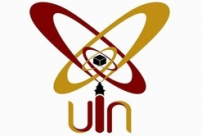                  UNIVERSITAS ISLAM NEGERI                     SULTAN MAULANA HASANUDDIN BANTENAssalamu’alaikum Wr.Wb.	Dipermaklumkan dengan hormat, bahwa setelah membaca dan mengadakan perbaikan seperlunya, maka kami berpendapat bahwa skripsi saudari Ahmad Mahrus, NIM: 133100086, Judul Skripsi: Keadilan Gender Dalam Pemikiran Asghar Ali Engineer, diajukan sebagai salah satu syarat untuk melengkapi ujian munaqasyah pada Fakultas Ushuluddin Dakwah dan Adab jurusan Filsafat Agama UIN SMH Banten. Maka kami ajukan skripsi ini dengan harapan dapat segera dimunaqasyahkan. 	Demikian atas perhatian bapak kami ucapkan terima kasih. Wassalamu’alaikum Wr.Wb.KEADILAN GENDER DALAM PEMIKIRANASGHAR ALI ENGINEEROLEH
AHMAD MAHRUSNIM : 133100086PENGESAHANSkripsi a.n Ahmad Mahrus, NIM: 133100086, judul skripsi: Keadilan Gender Dalam Pemikiran Asghar Ali Engineer, telah diujikan dalam sidang Munaqasyah UIN SMH Banten pada tanggal 17 November 2017. Skrispi ini telah diterima sebagai salah satu syarat untuk memperoleh Gelar Sarjana Agama Fakultas Ushuluddin Dakwah dan Adab jurusan Filsafat Agama UIN SMH Banten. Serang,17, November, 2017 SidangMunaqasyahAnggotaMOTTO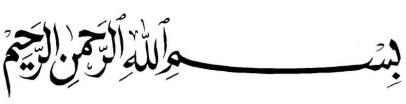 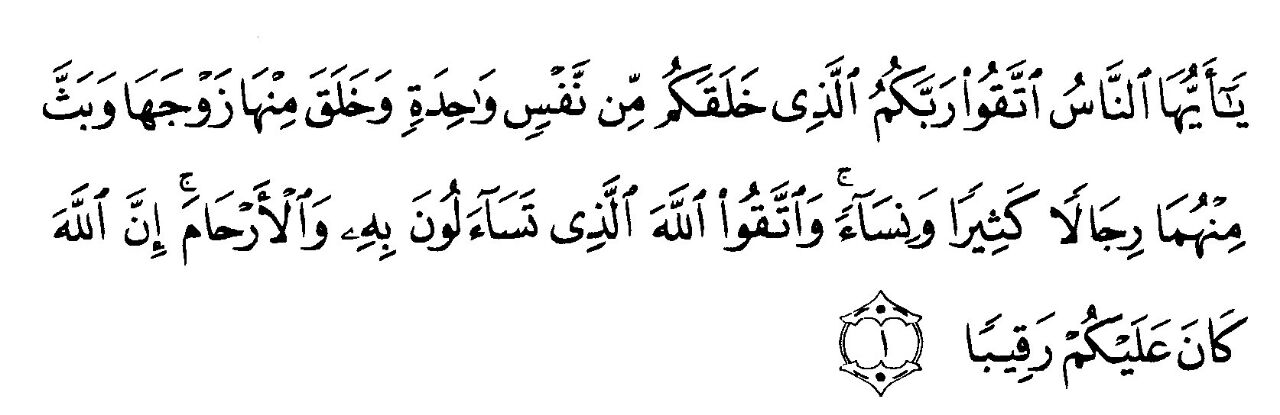 ‘’Hai sekalian manusia, bertakwalah kepada Tuhan-mu yang telah menciptakan kamu dari seorang diri, dan dari padanya Allah menciptakan istrinya, dan dari pada keduanya Allah memperkembang biakkan laki-laki dan perempuan yang banyak. Dan bertakwalah kepada Allah yang dengan (mempergunakan) nama-Nya kamu saling meminta satu sama lain, dan (peliharalah) hubungan silaturrahim. Sesungguhnya Allah selalu menjaga dan mengawasi kamu’’. PERSEMBAHANKupersembahkan karya sederhana ini kepada orang yang sangat ku kasihi dan ku sayangi Ibunda tercinta Eeng Khaeriyah  dan Ayahanda Tercinta Suparman Tersayang,  Apa yang ananda peroleh hari ini belum mampu membayar setetes keringat dan air mata ibu dan ayah yang selalu menjadi pelita dan semangat dalam hidup ananda. Terimakasih atas semua dukungan ibu dan ayah, baik moril maupun materil...tanpa kehadiran ayah dan ibu disamping ananda tak mungkin menjadi seperti sekarang. Karya ini kupersembahkan untuk ibu dan Ayah tercinta Aku takkan pernah lupa semua pengerbonan dan jerih payah yang ibu dan ayah berikan untukku agar dapat menggapai cita-cita dan semangat serta do’a yang kau lantunkan untukku di setiap sujudmu sehingga kudapat raih kesuksesan ini. Cita-cita ananda kelak dapat membahagiakan ibu dan ayah……RIWAYAT HIDUP	Penulis bernama lengkap Ahmad Mahrus, dilahirkan di Kp. Gudang, Kec. Tigaraksa, Kab. Tangerang, Provinsi Banten pada 13 Maret 1995, merupakan anak ketiga dari enam bersaudara berasal dari pasangan Bapak Suparman dan Ibu Eeng Khaeriyah.	Jenjang pendidikan formal yang penulis tempuh adalah SDN Kadu Agung I di Desa Kadu Agung Kecamatan Tigaraksa, Kabuaten Tangerang, lulus pada tahun 2007, dan MTS Miftahul Huda Ponpes Tarbiyatul Mubtadi’in, Kecamatan Tigaraksa Kabupaten Tangerang lulus pada tahun 2010, setelah itu melanjutkan ke Madrasah Aliyah Miftahul Huda Ponpes Tarbiyatul Mubtadi’in tahun 2013, kemudian melanjutkan kuliah di UIN ‘’Sultan Maulana Hasanuddin’’ Banten mengambil Jurusan Filsafat Agama pada Fakultas Ushuluddin Dakwah dan Adab.	Selama menjadi mahasiswa penulis mengikuti beberapa kegiatan seperti Himpunan Mahasiswa Jurusan (HMJ) Fa tahun 2015, sebagai Ketua bidang Eksternal, Dewan Mahasiswa Fakultas sebagai ketua bidang eksternal K ATA PENGANTARالحد لله الذي هدانا لهذا وما كنا لنهتدي لول أن هدا نا. اشهد أن لا اله إلا الله وهده لا شريك  له, وأشهد أن محمد اا عبده ورسوله, اللهم صل وسلم على هذا اانبي الكريم سيد نا محمد وعلى اله وصحبه أجمعيين	Puji syukur kehadirat Allah SWT atas segala rahmat dan hidayah-Nya sehingga penulis dapat menyelesaikan skripsi ini guna memenuhi persyaratan untuk dapat memperoleh gelar sarjana strata satu pada Jurusan Filsafat Agama, Fakultas Ushuluddin Dakwah dan Adab UIN ‘’SMH’’ Banten.	Dengan pertolongan Allah dan usaha yang sungguh-sungguh penulis dapat menyelesaikan skripsi yang berjudul: Keadilan Gender Dalam Pemikiran Asghar Ali Engineer (Study Pustaka).	Penulis menyadari bahwa skripsi ini tidak telepas dari kekurangan, kelemahan, dan masih jauh dari kesempurnaan. Namun demikian penulis berharap semoga dengan adanya skripsi ini mudah-mudahan dapat membawa manfaat yang besar dan berguna khususnya bagi diri penulis, pembaca, dan masyarakat pada umumnya sebagai bahan pertimbangan dan khasanah ilmu pengetahuan Islam.	Skripsi ini kemungkinan besar tidak dapat diselesaikan tanpa bantuan dari berbagai pihak, melalui kesempatan ini penulis mengucapkan terima kasih yang sebesar-besarnya kepada :1.	Bapak Prof. Dr. Fauzul Iman, M.A Sebagai Rektor Universitas Islam Negeri ‘’Sultan Maulana Hasanuddin’’ Banten yang telah mengelola dan mengembangkan Universitas Islam Negeri ‘’Sultan Maulana Hasanuddin’’ Banten lebih maju.2.	Bapak Prof. Dr. H. Udi Mufrodi, Lc., M.Ag. sebagai Dekan Fakultas Ushuluddin, Dakwah dan Adab Universitas Islam Negeri ‘’Sultan Maulana Hasanuddin’’ Banten, yang telah mendorong penyelesaian studi dan skripsi penulis.3.	Bapak Dr. Syafiin Mansyur, M.A. sebagai ketua jurusan dan Bapak Dr. Muhammad Soheh, M.A. sebagai sekretaris Jurusan Filsafat Agama Fakultas Ushuluddin, Dakwah dan Adab Universitas Islam Negeri ‘’Sultan Maulana Hasanuddin’’ Banten, yang telah memberikan arahan, mendidik dan memberikan motivasinya kepada penulis.4.	Bapak Dr. Muhmad Shoheh, M.A. sebagai pembimbing I dan Mohamad Rohman, M.Ag sebagai pembimbing II yang telah memberikan nasehat, bimbingan dan saran-saran kepada penulis selama proses penyusunan skripsi ini.5.	Bapak dan Ibu Dosen UIN SMH Banten, terutama yang telah mengajar dan mendidik penulis selama kuliah di UIN Banten, Pengurus Perpustakaan Umum, Iran Corner, serta staf akademik dan karyawan UIN, yang telah memberikan bekal pengetahuan yang begitu berharga selama kuliah di UIN ‘’Sultan Maulana Hasanuddin’’ Banten.6.	Sahabat-sahabat seperjuangan Jurusan Filsafat Agama angkatan 2013 yang saya banggakan dan semua pihak yang telah membantu dalam berbagai hal sehingga memudahkan penulis menyusun skripsi ini.7.	Keluarga, sahabat, rekan-rekan organisasi di Forstar dan semua pihak yang telah membantu dalam berbagai hal sehingga memudahkan penulis menyusun skripsi ini.Akhirnya, hanya kepada Allah jugalah penulis memohon agar seluruh kebaikan dari semua pihak yang membantu selesainya skripsi ini, semoga diberi balasan berlipat ganda. Penulis berharap kiranya karya tulis penulis ini turut mewarnai khazanah Ilmu Pengetahuan dan dapat bermanfaat bagi penulis khususnya, dan bagi para pembaca pada umumnya.Serang, 17 November 2017PenulisAhmad MahrusNomor		: Nota Dinas		Lampiran	: SkripsiHal                 : Pengajuan Ujian                          MunaqasyahKepada YthDekan Fakultas Ushludin Dawah dan AdabUniversitas Islam NegeriSultan Maulana Hasanuddin BantenDi_SerangPembimbing IDr. Mohamd Shoheh M.ANIP : 197101211999031002 Pembimbing IIMohmad Rohman M.Ag   NIP :197411112003121003Pembimbing IDr. Mohamd Shoheh M.ANIP : 197101211999031002Pembimbing IIMohmad Rohman M.AgNIP :197411112003121003Dekan,Fakultas Ushludin dan AdabProf. Dr. H Udi Mufrodi,Lc,.MANIP: 19610209 199403 001Ketua,Jurusan Filsafat AgamaDr. Safiin Mansur. M.AgNIP : 19640108 1998031001Ketua Merangkap AnggotaAgus Ali Dzawafi, M.Fil.INIP : 197708172009011013Sekretaris Merangkap AnggotaDrs. Jaipuri Harahap, M.SiNIP : 196106071995031002Penguji IDr. Moh. Hudaeri, M.AgNIP: 197109031999031007Penguji IIDr. Muhamad Afif, M.ANIP: 197504062005011009Pembimbing IDr. Mohamd Shoheh M.ANIP : 197101211999031002Pembimbing IIMohmad Rohman M.AgNIP :197411112003121003